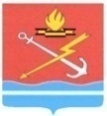 АДМИНИСТРАЦИЯ МУНИЦИПАЛЬНОГО ОБРАЗОВАНИЯ «КИРОВСК» КИРОВСКОГО МУНИЦИПАЛЬНОГО РАЙОНА ЛЕНИНГРАДСКОЙ ОБЛАСТИП О С Т А Н О В Л Е Н И Еот 16 июня 2022 года № 612О планируемом сносе самовольных построек, расположенных на земельном участке с кадастровым номером 47:16:0101001:1161, адрес(местоположение): Ленинградская область, Кировский район, г.Кировск, ул.Набережная, 21А В соответствии со ст.222 Гражданского кодекса Российской Федерации, Земельным кодексом Российской Федерации, Федеральным законом от 06.10.2003 № 131-ФЗ «Об общих принципах организации местного самоуправления в Российской Федерации», решением совета депутатов муниципального образования «Кировск» Кировского муниципального района Ленинградской области от 25.03.2021 года № 13 «Об утверждении Порядка принятия решения о сносе самовольной постройки, решения о сносе самовольной постройки или ее привидении в соответствии с предельными параметрами разрешенного строительства, реконструкции объектов капитального строительства, установленными правилами землепользования и застройки, документацией по планировке, или обязательными требованиями к параметрам объектов капитального строительства, установленными федеральными законами» (далее – Порядок), постановлением администрации МО «Кировск» от 26.06.2021 № 496 «О создании комиссии по рассмотрению уведомлений о выявлении самовольной постройки и документов, подтверждающих наличие признаков самовольной постройки на территории муниципального образования «Кировск» Кировского муниципального района Ленинградской области (в редакции от 28.04.2022 № 422), рассмотрев уведомление о выявлении самовольной построек № 1 от 19.05.2022, акт натурного обследования № 1 от 26.04.2022, а также протокол заседания комиссии по рассмотрению уведомлений о выявлении самовольной постройки и документы, подтверждающие наличие признаков самовольной постройки на территории муниципального образования «Кировск» Кировского района Ленинградской области от 20.05.2022, п о с т а н о в л я е т:1. Признать постройки, расположенные на земельном участке с кадастровым номером 47:16:0101001:1161, по адресу: Ленинградская область, Кировский муниципальный район, Кировское городское поселение, г. Кировск, ул.Набережная, 21А в количестве 6 (шести) штук самовольными, возведенными или созданными на земельном участке, государственная собственность на который не разграничена.2. Управлению по градостроительным и имущественным отношениям обеспечить:2.1. размещение на информационном щите в границах земельного участка с кадастровым номером 47:16:0101001:1161, по адресу: Ленинградская область, Кировский муниципальный район, Кировское городское поселение, г. Кировск, ул.Набережная, 21А сообщение о планируемом сносе самовольных построек. 2.2. По истечении семи рабочих дней, в случае не выявления правообладателей самовольных построек,  опубликование в сетевом издании «Неделя нашего города+» сообщение о планируемом сносе самовольной постройки или ее приведении в соответствии с установленными требованиями:2.2.1. размещение на официальном сайте в информационно-телекоммуникационной сети «Интернет» сообщение о планируем сносе самовольной постройки или ее приведении в соответствии с установленными требованиями.2.2.3. размещение на информационном щите в границах земельного участка, на котором создана или возведена самовольная постройка, сообщения о планируемых сносе самовольной постройки или ее приведении в соответствии с установленными требованиями.3. Настоящее Постановление вступает в силу со дня официального опубликования в сетевом издании «Неделя нашего города+». 4. Контроль за исполнением настоящего постановления оставляю за заместителем главы администрации по земельным и имущественным отношениям.Исполняющий обязанностиглавы администрации                                                                            Н.В. БагаевРазослано: дело, Неделя нашего города +, УМК, ОГиЗ, УГиИО